Základní  škola Jihlava,  Kollárova 30, 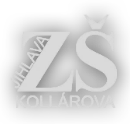 příspěvková organizacePotvrzuji, že můj(e)  syn/dcera …..…………………………………..…...……,třída………….……odejde dne…………..…….………….…..v ………………………..……..hodin ze školní družiny.Odejde sám(a) / v doprovodu….……………………………………………………………………... Od této doby za něj přebírám plnou odpovědnost. ………………………………………..                              …………………………………………… Datum podpis                                                                                       podpis zákonného zástupce 